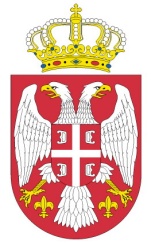   РЕПУБЛИКА СРБИЈА  Министарство омладине и спорта               Број: 404-02-20/2016-05                                 5. август 2016. година                                        Б е о г р а д                        Булевар Михајла Пупина број 2ДОДАТНЕ ИНФОРМАЦИЈЕ ОДНОСНО ПОЈАШЊЕЊА У ВЕЗИ СА ПРИПРЕМАЊЕМ ПОНУДЕ ЗА ЈАВНУ НАБАВКУ 1.3.3/2016 Радови на доградњи школске фискултурне сале, Анекс I, општина Голубац ради реализације програма Заврши започетоПитање:Да ли од 2 запослена инжењера може да буде један дипл.грађ.инжењер и један дипл.машински инжењер чиме је испуњен услов од тражена 2 запослена инжењера? Одговор:У делу III конкурсне документације Услови за учешће у поступку јавне набавке и упутство како се доказује испуњеност тих услова, под тачком 1.2.1. одређени су додатни услови које понуђачи морају да испуне, између осталог, у  погледу ккадровског капацитета да имају најмање 2 запослена дипломирана грађевинска инжењера, дипломирана инжењера машинства или електpотехнике, који поседују важећу лиценцу Инжењерске коморе Србије. Ово значи да најмање 2 запослена дипломирана инжењера требају бити било које од наведених струка односно грађевинске, машинске или електортехничке струкеПитање:Да ли тражени запослени инжењери са лиценцама могу истовремено да буду и одговорни извођачи радова са траженим лиценцама или то треба да буду различите особе? Да ли неки од одговорних извођача могу да буду ангажовани у складу са чланом 202. Закона о раду тј. да инжењери буду ангажовани уговором о допунском раду? Одговор:У делу III конкурсне документације Услови за учешће у поступку јавне набавке и упутство како се доказује испуњеност тих услова, испуњеност додатног услова у погледу кадровског капацитета за одговорне извођаче радова се доказује достављањем фотокопије радне књижице и копија лиценце са важећом потврдом ИКС да им одлуком Суда части лиценце нису одузете ако је одговорни извођач радова запослен код понуђача, а за одговорног извођача радова који није запослен код понуђача доставља се поред фотокопије лиценце и потврде ИКС и фотокопија уговора о радном ангажовању. Из овога јасно произилази да одговорни извођачи радова који су тражени конкурсном документацијом могу бити запослени код понуђача или радно ангажовани без обзира на основ ангажовања, који наравно мора бити у складу са важећим прописима који уређују права и обавезе по основу рада тако да ангажовани извођач радова буде на располагању сво време извршења предмета јавне набавке, што је и сврха тражења испуњења овог додатног услова.  Комисијa за јавну набавку.